     Župančičeva 3, p.p. 644a, 1001 Ljubljana		   	   T: 01 369 66 00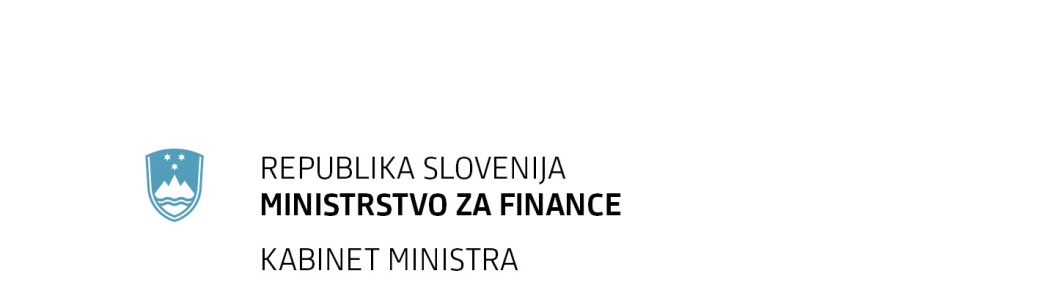 		F: 01 369 66 09    E: gp.mf@gov.siPRILOGE: predlog sklepa (Priloga 1)Poročilo (Priloga 2)PRILOGA 1Predlog sklepaŠtevilka:Datum:Na podlagi 2. in 21. člena Zakona o Vladi Republike Slovenije (Uradni list RS, št. 24/05 – uradno prečiščeno besedilo, 109/08, 38/10 – ZUKN, 8/12, 21/13, 47/13 – ZDU-1G, 65/14 in 55/17) je Vlada Republike Slovenije na seji dne ... pod točko ... sprejela naslednjiSKLEP: Vlada Republike Slovenije je sprejela Poročilo s srečanja ministra za finance dr. Andreja Bertonclja z generalnim direktorjem Evropskega mehanizma za stabilnost, Klausom Reglingom, v Ljubljani, 20. februarja 2019.Stojan TRAMTEGENERALNI SEKRETAR VLADEPriloga:PoročiloPrejmejo:Ministrstvo za finance Ministrstvo za zunanje zadeveGeneralni sekretariat Vlade RSPRILOGA 2Poročilo s srečanja ministra za finance dr. Andreja Bertonclja z generalnim direktorjem Evropskega mehanizma za stabilnost, Klausom Reglingom, v Ljubljani, 20. februarja 2019Minister za finance dr. Andrej Bertoncelj se je 20. februarja 2019 v Ljubljani sestal z generalnim direktorjem Evropskega mehanizma za stabilnost (v nadaljevanju: EMS), Klausom Reglingom. Prisoten je bil tudi svetovalec g. Reglinga, dr. Wim Van Aken. V delegaciji so bili s strani Ministrstva za finance še Metod Dragonja, državni sekretar, mag. Saša Jazbec, državna sekretarka, Urška Cvelbar, generalna direktorica Direktorata za finančni sistem, mag. Marjan Divjak, generalni direktor Direktorata za zakladništvo, dr. Katja Lautar, vodja Sektorja za javnofinančne analize in koordinacijo ekonomske politike in Monika Ban Zlatev, podsekretarka v Sektorju za mednarodne finančne odnose.Šlo je za vljudnostni obisk generalnega direktorja EMS ob prvem uradnem srečanju z ministrom za finance, dr. Bertoncljem. Ključne teme razgovora so bile predstavitev Evropskega mehanizma za stabilnost (EMS) in Evropskega instrumenta za finančno stabilnost (EFSF) ter aktualne teme glede poglabljanja ekonomske in monetarne unije. 	Pogovor se je začel s predstavitvijo EMS in EFSF, vključno z vlogo ministra za finance kot guvernerja v Svetu Guvernerjev EMS. Dotaknila sta se tudi aktualnih prizadevanj na evropski ravni za poglobitev ekonomske in monetarne unije (EMU) ter v tej luči razpravljala o dokončanju bančne unije in okrepitvi vloge EMS. V nadaljevanju je generalni direktor predstavil pomen aktualnih predlogov za poglobitev EMU, tudi glede instrumenta za stabilizacijo v primeru slabih časov, ki bi omogočal državam ohranjanje investicij in s tem rasti. Razprava o tem na ravni EU teče že nekaj časa, njihov namen pa je povečati odpornost na prihodnje šoke oz. potencialne nove finančne krize.Med ključnimi prioritetami v tej fazi poglabljanja EMU je dokončanje bančne unije z manjkajočim tretjim stebrom, to je evropsko shemo jamstva za bančne vloge, in okrepitev vloge ESM, ki bo v primeru večjih kriz oz. finančnih potreb v skrajni sili zagotavljal podporo Enotnemu skladu za reševanje bank, in sicer na fiskalno nevtralen način. Med predvidenimi ukrepi velja omeniti tudi sveženj ukrepov za reševanje problema slabih posojil v EU. Sogovornika sta spregovorila tudi o zaključku začasnega popravka prispevnega ključa Republike Slovenije v Evropski mehanizem za stabilnost s 1. 1. 2019 (12 let po prevzemu evra) ter temu sledečih izvedenih postopkih ter vpisu oz. vplačilu dodatnega kapitala Republike Slovenije v EMS. Generalni direktor Regling se je ministru zahvalil za dobro sodelovanje Republike Slovenije v celotnem postopku. Slovenija je bila namreč prva izmed držav delničark EMS z odobrenim začasnim popravkom prispevnega ključa, za katero se je začasni popravek zaključil. Hkrati je g. Regling potrdil, da zaenkrat ni predvidenega nobenega dodatnega vpisa oz. vplačila kapitala.Minister dr. Bertoncelj je zaključil sestanek s sporočilom o pripravljenosti k tvornemu sodelovanju v procesu poglabljanja EMU, ob zavedanju, da lahko samo povezani in močni optimistično zremo v prihodnost.Po sestanku je sledilo še delovno kosilo z generalnim direktorjem EMS ter njegovim svetovalcem, na katerem so sogovorniki izmenjali informacije o splošnem gospodarskem stanju v Sloveniji in EU. Udeležila sta se ga dr. Bertoncelj, minister za finance ter mag. Vojmir Urlep, državni sekretar v Kabinetu predsednika Vlade RS.Številka: 549-5/2011/261Ljubljana, 28. 2. 2019	EVA /GENERALNI SEKRETARIAT VLADE REPUBLIKE SLOVENIJEGp.gs@gov.siZADEVA: Poročilo s srečanja ministra za finance dr. Andreja Bertonclja z generalnim direktorjem Evropskega mehanizma za stabilnost, Klausom Reglingom, v Ljubljani, 20. februarja 2019 – predlog za obravnavoZADEVA: Poročilo s srečanja ministra za finance dr. Andreja Bertonclja z generalnim direktorjem Evropskega mehanizma za stabilnost, Klausom Reglingom, v Ljubljani, 20. februarja 2019 – predlog za obravnavo1. Predlog sklepov vlade:1. Predlog sklepov vlade:Na podlagi 2. in 21. člena Zakona o Vladi Republike Slovenije (Uradni list RS, št. 24/05 – uradno prečiščeno besedilo, 109/08, 38/10 – ZUKN, 8/12, 21/13, 47/13 – ZDU-1G, 65/14 in 55/17) je Vlada Republike Slovenije na seji dne ... pod točko ... sprejela naslednjiSKLEPVlada Republike Slovenije je sprejela Poročilo s srečanja ministra za finance dr. Andreja Bertonclja z generalnim direktorjem Evropskega mehanizma za stabilnost, Klausom Reglingom, v Ljubljani, 20. februarja 2019.Stojan TRAMTEGENERALNI SEKRETAR VLADEPrejmejo:Ministrstvo za finance, Ministrstvo za zunanje zadeve,Generalni sekretariat Vlade RS.Na podlagi 2. in 21. člena Zakona o Vladi Republike Slovenije (Uradni list RS, št. 24/05 – uradno prečiščeno besedilo, 109/08, 38/10 – ZUKN, 8/12, 21/13, 47/13 – ZDU-1G, 65/14 in 55/17) je Vlada Republike Slovenije na seji dne ... pod točko ... sprejela naslednjiSKLEPVlada Republike Slovenije je sprejela Poročilo s srečanja ministra za finance dr. Andreja Bertonclja z generalnim direktorjem Evropskega mehanizma za stabilnost, Klausom Reglingom, v Ljubljani, 20. februarja 2019.Stojan TRAMTEGENERALNI SEKRETAR VLADEPrejmejo:Ministrstvo za finance, Ministrstvo za zunanje zadeve,Generalni sekretariat Vlade RS.2. Predlog za obravnavo predloga zakona po nujnem ali skrajšanem postopku v državnem zboru z obrazložitvijo razlogov:2. Predlog za obravnavo predloga zakona po nujnem ali skrajšanem postopku v državnem zboru z obrazložitvijo razlogov:2. Predlog za obravnavo predloga zakona po nujnem ali skrajšanem postopku v državnem zboru z obrazložitvijo razlogov:///3.a Osebe, odgovorne za strokovno pripravo in usklajenost gradiva:3.a Osebe, odgovorne za strokovno pripravo in usklajenost gradiva:3.a Osebe, odgovorne za strokovno pripravo in usklajenost gradiva:Urška Cvelbar, generalna direktorica na Ministrstvu za finance,Andrej Kavčič, vodja Sektorja za mednarodne finančne odnose na Ministrstvu za finance,Monika Ban Zlatev, podsekretarka na Ministrstvu za finance.Urška Cvelbar, generalna direktorica na Ministrstvu za finance,Andrej Kavčič, vodja Sektorja za mednarodne finančne odnose na Ministrstvu za finance,Monika Ban Zlatev, podsekretarka na Ministrstvu za finance.Urška Cvelbar, generalna direktorica na Ministrstvu za finance,Andrej Kavčič, vodja Sektorja za mednarodne finančne odnose na Ministrstvu za finance,Monika Ban Zlatev, podsekretarka na Ministrstvu za finance.3.b Zunanji strokovnjaki, ki so sodelovali pri pripravi dela ali celotnega gradiva:3.b Zunanji strokovnjaki, ki so sodelovali pri pripravi dela ali celotnega gradiva:3.b Zunanji strokovnjaki, ki so sodelovali pri pripravi dela ali celotnega gradiva:///4. Predstavniki vlade, ki bodo sodelovali pri delu državnega zbora:4. Predstavniki vlade, ki bodo sodelovali pri delu državnega zbora:4. Predstavniki vlade, ki bodo sodelovali pri delu državnega zbora:///5. Kratek povzetek gradiva:5. Kratek povzetek gradiva:5. Kratek povzetek gradiva:Minister za finance dr. Andrej Bertoncelj se je 20. februarja 2019 bilateralno sestal z generalnim direktorjem Evropskega mehanizma za stabilnost, Klausom Reglingom. Ključne teme razgovora so bile predstavitev Evropskega mehanizma za stabilnost in Evropskega instrumenta za finančno stabilnost ter aktualne teme glede poglabljanja ekonomske in monetarne unije.Minister za finance dr. Andrej Bertoncelj se je 20. februarja 2019 bilateralno sestal z generalnim direktorjem Evropskega mehanizma za stabilnost, Klausom Reglingom. Ključne teme razgovora so bile predstavitev Evropskega mehanizma za stabilnost in Evropskega instrumenta za finančno stabilnost ter aktualne teme glede poglabljanja ekonomske in monetarne unije.Minister za finance dr. Andrej Bertoncelj se je 20. februarja 2019 bilateralno sestal z generalnim direktorjem Evropskega mehanizma za stabilnost, Klausom Reglingom. Ključne teme razgovora so bile predstavitev Evropskega mehanizma za stabilnost in Evropskega instrumenta za finančno stabilnost ter aktualne teme glede poglabljanja ekonomske in monetarne unije.6. Presoja posledic za:6. Presoja posledic za:6. Presoja posledic za:a)javnofinančna sredstva nad 40.000 EUR v tekočem in naslednjih treh letihNEb)usklajenost slovenskega pravnega reda s pravnim redom Evropske unijeNEc)administrativne poslediceNEč)gospodarstvo, zlasti mala in srednja podjetja ter konkurenčnost podjetijNEd)okolje, vključno s prostorskimi in varstvenimi vidikiNEe)socialno področjeNEf)dokumente razvojnega načrtovanja:nacionalne dokumente razvojnega načrtovanjarazvojne politike na ravni programov po strukturi razvojne klasifikacije programskega proračunarazvojne dokumente Evropske unije in mednarodnih organizacijNE7.a Predstavitev ocene finančnih posledic nad 40.000 EUR:/7.a Predstavitev ocene finančnih posledic nad 40.000 EUR:/7.a Predstavitev ocene finančnih posledic nad 40.000 EUR:/I. Ocena finančnih posledic, ki niso načrtovane v sprejetem proračunuI. Ocena finančnih posledic, ki niso načrtovane v sprejetem proračunuI. Ocena finančnih posledic, ki niso načrtovane v sprejetem proračunuI. Ocena finančnih posledic, ki niso načrtovane v sprejetem proračunuI. Ocena finančnih posledic, ki niso načrtovane v sprejetem proračunuI. Ocena finančnih posledic, ki niso načrtovane v sprejetem proračunuI. Ocena finančnih posledic, ki niso načrtovane v sprejetem proračunuI. Ocena finančnih posledic, ki niso načrtovane v sprejetem proračunuI. Ocena finančnih posledic, ki niso načrtovane v sprejetem proračunuTekoče leto (t)Tekoče leto (t)t + 1t + 2t + 2t + 2t + 3Predvideno povečanje (+) ali zmanjšanje (–) prihodkov državnega proračuna Predvideno povečanje (+) ali zmanjšanje (–) prihodkov državnega proračuna Predvideno povečanje (+) ali zmanjšanje (–) prihodkov občinskih proračunov Predvideno povečanje (+) ali zmanjšanje (–) prihodkov občinskih proračunov Predvideno povečanje (+) ali zmanjšanje (–) odhodkov državnega proračuna Predvideno povečanje (+) ali zmanjšanje (–) odhodkov državnega proračuna Predvideno povečanje (+) ali zmanjšanje (–) odhodkov občinskih proračunovPredvideno povečanje (+) ali zmanjšanje (–) odhodkov občinskih proračunovPredvideno povečanje (+) ali zmanjšanje (–) obveznosti za druga javnofinančna sredstvaPredvideno povečanje (+) ali zmanjšanje (–) obveznosti za druga javnofinančna sredstvaII. Finančne posledice za državni proračunII. Finančne posledice za državni proračunII. Finančne posledice za državni proračunII. Finančne posledice za državni proračunII. Finančne posledice za državni proračunII. Finančne posledice za državni proračunII. Finančne posledice za državni proračunII. Finančne posledice za državni proračunII. Finančne posledice za državni proračunII.a Pravice porabe za izvedbo predlaganih rešitev so zagotovljene:II.a Pravice porabe za izvedbo predlaganih rešitev so zagotovljene:II.a Pravice porabe za izvedbo predlaganih rešitev so zagotovljene:II.a Pravice porabe za izvedbo predlaganih rešitev so zagotovljene:II.a Pravice porabe za izvedbo predlaganih rešitev so zagotovljene:II.a Pravice porabe za izvedbo predlaganih rešitev so zagotovljene:II.a Pravice porabe za izvedbo predlaganih rešitev so zagotovljene:II.a Pravice porabe za izvedbo predlaganih rešitev so zagotovljene:II.a Pravice porabe za izvedbo predlaganih rešitev so zagotovljene:Ime proračunskega uporabnika Šifra in naziv ukrepa, projektaŠifra in naziv ukrepa, projektaŠifra in naziv proračunske postavkeŠifra in naziv proračunske postavkeZnesek za tekoče leto (t)Znesek za tekoče leto (t)Znesek za tekoče leto (t)Znesek za t + 1SKUPAJSKUPAJSKUPAJSKUPAJSKUPAJII.b Manjkajoče pravice porabe bodo zagotovljene s prerazporeditvijo:II.b Manjkajoče pravice porabe bodo zagotovljene s prerazporeditvijo:II.b Manjkajoče pravice porabe bodo zagotovljene s prerazporeditvijo:II.b Manjkajoče pravice porabe bodo zagotovljene s prerazporeditvijo:II.b Manjkajoče pravice porabe bodo zagotovljene s prerazporeditvijo:II.b Manjkajoče pravice porabe bodo zagotovljene s prerazporeditvijo:II.b Manjkajoče pravice porabe bodo zagotovljene s prerazporeditvijo:II.b Manjkajoče pravice porabe bodo zagotovljene s prerazporeditvijo:II.b Manjkajoče pravice porabe bodo zagotovljene s prerazporeditvijo:Ime proračunskega uporabnika Šifra in naziv ukrepa, projektaŠifra in naziv ukrepa, projektaŠifra in naziv proračunske postavke Šifra in naziv proračunske postavke Znesek za tekoče leto (t)Znesek za tekoče leto (t)Znesek za tekoče leto (t)Znesek za t + 1 SKUPAJSKUPAJSKUPAJSKUPAJSKUPAJII.c Načrtovana nadomestitev zmanjšanih prihodkov in povečanih odhodkov proračuna:II.c Načrtovana nadomestitev zmanjšanih prihodkov in povečanih odhodkov proračuna:II.c Načrtovana nadomestitev zmanjšanih prihodkov in povečanih odhodkov proračuna:II.c Načrtovana nadomestitev zmanjšanih prihodkov in povečanih odhodkov proračuna:II.c Načrtovana nadomestitev zmanjšanih prihodkov in povečanih odhodkov proračuna:II.c Načrtovana nadomestitev zmanjšanih prihodkov in povečanih odhodkov proračuna:II.c Načrtovana nadomestitev zmanjšanih prihodkov in povečanih odhodkov proračuna:II.c Načrtovana nadomestitev zmanjšanih prihodkov in povečanih odhodkov proračuna:II.c Načrtovana nadomestitev zmanjšanih prihodkov in povečanih odhodkov proračuna:Novi prihodkiNovi prihodkiNovi prihodkiZnesek za tekoče leto (t)Znesek za tekoče leto (t)Znesek za tekoče leto (t)Znesek za t + 1Znesek za t + 1Znesek za t + 1SKUPAJSKUPAJSKUPAJ7.b Predstavitev ocene finančnih posledic pod 40.000 EUR:7.b Predstavitev ocene finančnih posledic pod 40.000 EUR:7.b Predstavitev ocene finančnih posledic pod 40.000 EUR:7.b Predstavitev ocene finančnih posledic pod 40.000 EUR:7.b Predstavitev ocene finančnih posledic pod 40.000 EUR:7.b Predstavitev ocene finančnih posledic pod 40.000 EUR:7.b Predstavitev ocene finančnih posledic pod 40.000 EUR:7.b Predstavitev ocene finančnih posledic pod 40.000 EUR:7.b Predstavitev ocene finančnih posledic pod 40.000 EUR:8. Predstavitev sodelovanja z združenji občin:8. Predstavitev sodelovanja z združenji občin:8. Predstavitev sodelovanja z združenji občin:8. Predstavitev sodelovanja z združenji občin:8. Predstavitev sodelovanja z združenji občin:8. Predstavitev sodelovanja z združenji občin:8. Predstavitev sodelovanja z združenji občin:8. Predstavitev sodelovanja z združenji občin:8. Predstavitev sodelovanja z združenji občin:Vsebina predloženega gradiva (predpisa) vpliva na:-	pristojnosti občin,-	delovanje občin,-	financiranje občin.Vsebina predloženega gradiva (predpisa) vpliva na:-	pristojnosti občin,-	delovanje občin,-	financiranje občin.Vsebina predloženega gradiva (predpisa) vpliva na:-	pristojnosti občin,-	delovanje občin,-	financiranje občin.Vsebina predloženega gradiva (predpisa) vpliva na:-	pristojnosti občin,-	delovanje občin,-	financiranje občin.Vsebina predloženega gradiva (predpisa) vpliva na:-	pristojnosti občin,-	delovanje občin,-	financiranje občin.Vsebina predloženega gradiva (predpisa) vpliva na:-	pristojnosti občin,-	delovanje občin,-	financiranje občin.Vsebina predloženega gradiva (predpisa) vpliva na:-	pristojnosti občin,-	delovanje občin,-	financiranje občin.NENEGradivo (predpis) je bilo poslano v mnenje: Skupnosti občin Slovenije SOS: NEZdruženju občin Slovenije ZOS: NEZdruženju mestnih občin Slovenije ZMOS: NEGradivo (predpis) je bilo poslano v mnenje: Skupnosti občin Slovenije SOS: NEZdruženju občin Slovenije ZOS: NEZdruženju mestnih občin Slovenije ZMOS: NEGradivo (predpis) je bilo poslano v mnenje: Skupnosti občin Slovenije SOS: NEZdruženju občin Slovenije ZOS: NEZdruženju mestnih občin Slovenije ZMOS: NEGradivo (predpis) je bilo poslano v mnenje: Skupnosti občin Slovenije SOS: NEZdruženju občin Slovenije ZOS: NEZdruženju mestnih občin Slovenije ZMOS: NEGradivo (predpis) je bilo poslano v mnenje: Skupnosti občin Slovenije SOS: NEZdruženju občin Slovenije ZOS: NEZdruženju mestnih občin Slovenije ZMOS: NEGradivo (predpis) je bilo poslano v mnenje: Skupnosti občin Slovenije SOS: NEZdruženju občin Slovenije ZOS: NEZdruženju mestnih občin Slovenije ZMOS: NEGradivo (predpis) je bilo poslano v mnenje: Skupnosti občin Slovenije SOS: NEZdruženju občin Slovenije ZOS: NEZdruženju mestnih občin Slovenije ZMOS: NEGradivo (predpis) je bilo poslano v mnenje: Skupnosti občin Slovenije SOS: NEZdruženju občin Slovenije ZOS: NEZdruženju mestnih občin Slovenije ZMOS: NEGradivo (predpis) je bilo poslano v mnenje: Skupnosti občin Slovenije SOS: NEZdruženju občin Slovenije ZOS: NEZdruženju mestnih občin Slovenije ZMOS: NE9. Predstavitev sodelovanja javnosti:9. Predstavitev sodelovanja javnosti:9. Predstavitev sodelovanja javnosti:9. Predstavitev sodelovanja javnosti:9. Predstavitev sodelovanja javnosti:9. Predstavitev sodelovanja javnosti:9. Predstavitev sodelovanja javnosti:9. Predstavitev sodelovanja javnosti:9. Predstavitev sodelovanja javnosti:Gradivo je bilo predhodno objavljeno na spletni strani predlagatelja:Gradivo je bilo predhodno objavljeno na spletni strani predlagatelja:Gradivo je bilo predhodno objavljeno na spletni strani predlagatelja:Gradivo je bilo predhodno objavljeno na spletni strani predlagatelja:Gradivo je bilo predhodno objavljeno na spletni strani predlagatelja:Gradivo je bilo predhodno objavljeno na spletni strani predlagatelja:Gradivo je bilo predhodno objavljeno na spletni strani predlagatelja:NENE/////////10. Pri pripravi gradiva so bile upoštevane zahteve iz Resolucije o normativni dejavnosti:10. Pri pripravi gradiva so bile upoštevane zahteve iz Resolucije o normativni dejavnosti:10. Pri pripravi gradiva so bile upoštevane zahteve iz Resolucije o normativni dejavnosti:10. Pri pripravi gradiva so bile upoštevane zahteve iz Resolucije o normativni dejavnosti:10. Pri pripravi gradiva so bile upoštevane zahteve iz Resolucije o normativni dejavnosti:10. Pri pripravi gradiva so bile upoštevane zahteve iz Resolucije o normativni dejavnosti:10. Pri pripravi gradiva so bile upoštevane zahteve iz Resolucije o normativni dejavnosti:NENE11. Gradivo je uvrščeno v delovni program vlade:11. Gradivo je uvrščeno v delovni program vlade:11. Gradivo je uvrščeno v delovni program vlade:11. Gradivo je uvrščeno v delovni program vlade:11. Gradivo je uvrščeno v delovni program vlade:11. Gradivo je uvrščeno v delovni program vlade:11. Gradivo je uvrščeno v delovni program vlade:NENE                                     Metod Dragonja                                     državni sekretar                                           Metod Dragonja                                     državni sekretar                                           Metod Dragonja                                     državni sekretar                                           Metod Dragonja                                     državni sekretar                                           Metod Dragonja                                     državni sekretar                                           Metod Dragonja                                     državni sekretar                                           Metod Dragonja                                     državni sekretar                                           Metod Dragonja                                     državni sekretar                                           Metod Dragonja                                     državni sekretar      